Iowa Department						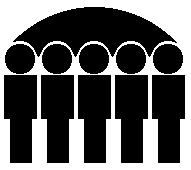 Of Human ServicesJessie Rasmussen, Director	Monthly Public Assistance Statistical Report	Family Investment Program	July  2002	Regular FIP	July  2002	June  2002	July  2001	Cases :	18,061	18,284	18,599	Recipients :	45,261	45,995	47,462	Children :	29,986	30,682	31,410	Payments :	$5,877,534	$5,964,836	$6,026,774	Avg. Cost per Family :	$325.43	$326.23	$324.04	Avg. Cost per Recipient :	$129.86	$129.68	$126.98	Unemployed Parent FIP	Cases :	1,468	1,532	1,448	Recipients :	5,823	6,107	5,791	Children :	2,888	3,111	2,882	Payments :	$552,152	$574,590	$530,210	Avg. Cost per Family :	$376.13	$375.06	$366.17	Avg. Cost per Recipient :	$94.82	$94.09	$91.56	Total FIP Payments :	$6,429,686	$6,539,426	$6,556,984	Child Support Payments *	PA Recoveries :	$2,289,944	$4,806,216	$1,992,346	Returned To Federal Govt. :	$1,439,459	$3,021,187	$1,248,603	Returned  to Family :	$0	$0	$0	Credit to FIP Account:	$850,485	$1,785,029	$743,743	** FIP Net Total :	$5,579,201	$4,754,397	$5,813,241	State Fiscal Year To Date	FIP Payments	Current Year	Last Year	Regular FIP Total :	$5,877,534	$6,026,774	FIP-UP Total :	$552,152	$530,210	Total :	$6,429,686	$6,556,984	Child Support Payments	PA Recoveries :	$2,289,944	$1,992,346	  Returned to Federal Government :	$1,439,459	$1,248,603	  Returned to Families :	$0	$0	Credit to FIP Account :	$850,485	$743,743	** FIP Net Total :	$5,579,201	$5,813,241Prepared by:Bureau of Research Analysis	Judy Darr (515) 281-4695Division of Results Based Accountability	   Statistical Research Analyst	Monthly Statistical Report of Public Assistance Program									For	July 2002	Tuesday August 20, 2002		Page 1 of 4	Monthly Statistical Report of Public Assistance Program									For	July 2002	Tuesday, August 20, 2002		Page 2 of 4	Monthly Statistical Report of Public Assistance Program									For	July 2002	Tuesday, August 20, 2002		Page 3 of 4	Monthly Statistical Report of Public Assistance Program									For	July 2002In January 2002 DHS established Less Than Full Time Offices in the state. These offices were scheduled to start LTFT beginning in February 2002 (Ida).The 34 counties would continue the implementation through June 2002, with complete implementation on July 1, 2002.  The staff in these 34 counties would be re-assigned to a full time county office. Because of the LTFT change the data presented by county in this section of the A-1 report shows some significant deviations from past data.  For the counties that completed their implementation of the LTFT offices early, the county data shows zeroes or very small counts/dollars.  Many of the other LTFT office counts and dollars have not shown the complete affect of the changeover.  The reporting methodology for A-1 report was based upon the county of the DHS worker and not the client county of residence.  In the past this had made little or no difference.  Additionally, the numbers for the base county are inflated due to this same process. The methodology is being changed so that the A-1 Report uses the client county of residence.  When this is completed the county numbers will be corrected.The statewide counts and dollars are correct.Tuesday, August 20, 2002									Page 4 of 4 Family Investment Program  Family Investment Program  Family Investment Program  Family Investment Program  Family Investment Program  Family Investment Program  Family Investment Program - Unemployed Parents  Family Investment Program - Unemployed Parents  Family Investment Program - Unemployed Parents  Family Investment Program - Unemployed Parents  Family Investment Program - Unemployed Parents  Family Investment Program - Unemployed Parents  Family Investment Program - Unemployed Parents  Family Investment Program - Unemployed Parents  Family Investment Program - Unemployed Parents  County Total  County Total  County Total  County Total CountyNumber of CasesNumber of CasesNumber of PersonsNumber of Persons Monthly Grants  Monthly Grants  Average Grants per Case  Average Grants per Case Number of CasesNumber of CasesNumber of CasesNumber of PersonsNumber of Persons Monthly Grants  Monthly Grants  Average Grants per Case Number of CasesNumber of CasesNumber of PersonsNumber of Persons Monthly Grants ADAIR *ADAIR *3377 $      1,039  $      1,039  $     346.33 37 $      1,039  $      1,039 ADAMS *ADAMS *771414 $      2,136  $      2,136  $     305.25 714 $      2,136  $      2,136 ALLAMAKEE *ALLAMAKEE *1122 $         357  $         357  $     357.39 155 $        548  $        548  $     548.00  $     548.00 27 $         905  $         905 APPANOOSEAPPANOOSE148148378378 $     50,109  $     50,109  $     338.57 218282 $     6,817  $     6,817  $     324.63  $     324.63 169460 $     56,926  $     56,926 AUDUBON *AUDUBON *BENTON **BENTON **122122274274 $     38,867  $     38,867  $     318.58 93636 $     3,344  $     3,344  $     371.55  $     371.55 131310 $     42,211  $     42,211 BLACK HAWKBLACK HAWK1,4011,4013,4223,422 $   451,206  $   451,206  $     322.06 93345345 $   32,771  $   32,771  $     352.38  $     352.38 1,4943,767 $   483,977  $   483,977 BOONEBOONE138138356356 $     47,923  $     47,923  $     347.27 31212 $        655  $        655  $     218.33  $     218.33 141368 $     48,578  $     48,578 BREMERBREMER5858145145 $     19,900  $     19,900  $     343.10 83030 $     3,633  $     3,633  $     454.17  $     454.17 66175 $     23,533  $     23,533 BUCHANAN BUCHANAN 8989225225 $     27,771  $     27,771  $     312.04 52323 $     2,339  $     2,339  $     467.88  $     467.88 94248 $     30,110  $     30,110 BUENA VISTABUENA VISTA7878201201 $     25,348  $     25,348  $     324.98 52121 $     1,984  $     1,984  $     396.80  $     396.80 83222 $     27,332  $     27,332 BUTLER **BUTLER **4646111111 $     14,495  $     14,495  $     315.12 31111 $     1,187  $     1,187  $     395.66  $     395.66 49122 $     15,682  $     15,682 CALHOUN *CALHOUN *2244 $         722  $         722  $     361.00 24 $         722  $         722 CARROLL **CARROLL **157157402402 $     49,122  $     49,122  $     312.88 113535 $     3,422  $     3,422  $     311.15  $     311.15 168437 $     52,544  $     52,544 CASS CASS 7070179179 $     20,632  $     20,632  $     294.74 83535 $     2,620  $     2,620  $     327.61  $     327.61 78214 $     23,252  $     23,252 CEDAR *CEDAR *771818 $      2,302  $      2,302  $     328.85 718 $      2,302  $      2,302 CERRO GORDO **CERRO GORDO **224224564564 $     71,072  $     71,072  $     317.28 27109109 $   10,288  $   10,288  $     381.06  $     381.06 251673 $     81,360  $     81,360 CHEROKEE **CHEROKEE **7171169169 $     22,409  $     22,409  $     315.63 93131 $     2,452  $     2,452  $     272.44  $     272.44 80200 $     24,861  $     24,861 CHICKASAW *CHICKASAW *CLARKE **CLARKE **4242107107 $     12,190  $     12,190  $     290.23 83131 $     3,069  $     3,069  $     383.62  $     383.62 50138 $     15,259  $     15,259 CLAY CLAY 9393233233 $     31,300  $     31,300  $     336.56 41515 $     1,750  $     1,750  $     437.50  $     437.50 97248 $     33,050  $     33,050 CLAYTON *CLAYTON *39399292 $     12,708  $     12,708  $     325.84 399 $     1,278  $     1,278  $     426.00  $     426.00 42101 $     13,986  $     13,986 CLINTON CLINTON 403403980980 $   126,561  $   126,561  $     314.04 48156156 $   15,512  $   15,512  $     323.16  $     323.16 4511,136 $   142,073  $   142,073 CRAWFORD **CRAWFORD **131131339339 $     42,761  $     42,761  $     326.42 73737 $     3,689  $     3,689  $     527.00  $     527.00 138376 $     46,450  $     46,450 DALLAS DALLAS 104104252252 $     32,579  $     32,579  $     313.26 51818 $     1,215  $     1,215  $     243.00  $     243.00 109270 $     33,794  $     33,794 DAVIS *DAVIS *441212 $      1,702  $      1,702  $     425.50 412 $      1,702  $      1,702 DECATUR **DECATUR **9191232232 $     27,871  $     27,871  $     306.28 134444 $     4,657  $     4,657  $     358.23  $     358.23 104276 $     32,528  $     32,528 DELAWARE DELAWARE 6464149149 $     19,793  $     19,793  $     309.27 103434 $     2,924  $     2,924  $     292.40  $     292.40 74183 $     22,717  $     22,717  Family Investment Program  Family Investment Program  Family Investment Program  Family Investment Program  Family Investment Program  Family Investment Program - Unemployed Parents  Family Investment Program - Unemployed Parents  Family Investment Program - Unemployed Parents  Family Investment Program - Unemployed Parents  Family Investment Program - Unemployed Parents  Family Investment Program - Unemployed Parents  Family Investment Program - Unemployed Parents  Family Investment Program - Unemployed Parents  Family Investment Program - Unemployed Parents  County Total  County Total  County Total CountyNumber of CasesNumber of CasesNumber of CasesNumber of Persons Monthly Grants  Average Grants per Case  Average Grants per Case Number of CasesNumber of CasesNumber of CasesNumber of PersonsNumber of Persons Monthly Grants  Monthly Grants  Average Grants per Case Number of CasesNumber of CasesNumber of Persons Monthly Grants DES MOINES **DES MOINES **4941,3111,311 $   162,863  $   162,863  $     329.68 47185185 $   18,231  $   18,231  $     387.89  $     387.89 5411,496 $   181,094 DICKINSON **DICKINSON **54127127 $     16,900  $     16,900  $     312.97 72525 $     3,012  $     3,012  $     430.28  $     430.28 61152 $     19,912 DUBUQUE DUBUQUE 4701,1881,188 $   156,995  $   156,995  $     334.03 41176176 $   16,705  $   16,705  $     407.43  $     407.43 5111,364 $   173,700 EMMET **EMMET **62161161 $     20,101  $     20,101  $     324.21 31515 $        881  $        881  $     293.66  $     293.66 65176 $     20,982 FAYETTE **FAYETTE **169450450 $     57,758  $     57,758  $     341.76 34139139 $   12,999  $   12,999  $     382.33  $     382.33 203589 $     70,757 FLOYD **FLOYD **141336336 $     47,179  $     47,179  $     334.60 228585 $     8,331  $     8,331  $     378.69  $     378.69 163421 $     55,510 FRANKLIN *FRANKLIN *338181 $      9,236  $      9,236  $     279.90 21010 $        881  $        881  $     440.50  $     440.50 3591 $     10,117 FREMONT *FREMONT *GREENE *GREENE *53125125 $     16,451  $     16,451  $     310.39 288 $        631  $        631  $     315.50  $     315.50 55133 $     17,082 GRUNDY ***GRUNDY ***358282 $     10,419  $     10,419  $     297.70 3582 $     10,419 GUTHRIE *GUTHRIE *306666 $      9,465  $      9,465  $     315.52 21111 $        403  $        403  $     201.50  $     201.50 3277 $      9,868 HAMILTON HAMILTON 77191191 $     25,417  $     25,417  $     330.09 52323 $     2,106  $     2,106  $     421.20  $     421.20 82214 $     27,523 HANCOCK *HANCOCK *368181 $     10,616  $     10,616  $     294.88 144 $        495  $        495  $     495.00  $     495.00 3785 $     11,111 HARDIN HARDIN 95243243 $     29,088  $     29,088  $     306.18 41313 $     1,773  $     1,773  $     443.25  $     443.25 99256 $     30,861 HARRISON **HARRISON **117275275 $     38,285  $     38,285  $     327.22 93838 $     4,234  $     4,234  $     470.45  $     470.45 126313 $     42,519 HENRY HENRY 109229229 $     31,640  $     31,640  $     290.27 93737 $     2,220  $     2,220  $     246.72  $     246.72 118266 $     33,860 HOWARD *HOWARD *HUMBOLDT * HUMBOLDT * 71616 $      2,309  $      2,309  $     329.98 716 $      2,309 IDA *IDA *IOWA *IOWA *41101101 $     11,998  $     11,998  $     292.63 41101 $     11,998 JACKSON JACKSON 128305305 $     39,027  $     39,027  $     304.89 187575 $     6,436  $     6,436  $     357.55  $     357.55 146380 $     45,463 JASPER JASPER 169396396 $     52,307  $     52,307  $     309.51 228585 $     7,194  $     7,194  $     327.00  $     327.00 191481 $     59,501 JEFFERSON **JEFFERSON **163413413 $     50,807  $     50,807  $     311.70 114444 $     3,628  $     3,628  $     329.86  $     329.86 174457 $     54,435 JOHNSON JOHNSON 3901,0051,005 $   126,684  $   126,684  $     324.83 94444 $     3,881  $     3,881  $     431.22  $     431.22 3991,049 $   130,565 JONES JONES 69171171 $     23,103  $     23,103  $     334.83 73131 $     2,830  $     2,830  $     404.28  $     404.28 76202 $     25,933 KEOKUK KEOKUK 58163163 $     18,884  $     18,884  $     325.58 52323 $     2,521  $     2,521  $     504.20  $     504.20 63186 $     21,405 KOSSUTH **KOSSUTH **49118118 $     16,106  $     16,106  $     328.70 72727 $     2,807  $     2,807  $     401.00  $     401.00 56145 $     18,913 LEELEE365944944 $   118,874  $   118,874  $     325.68 52197197 $   20,371  $   20,371  $     391.76  $     391.76 4171,141 $   139,245 LINN LINN 1,2493,1883,188 $   418,552  $   418,552  $     335.11 89354354 $   31,581  $   31,581  $     354.84  $     354.84 1,3383,542 $   450,133  Family Investment Program  Family Investment Program  Family Investment Program  Family Investment Program  Family Investment Program - Unemployed Parents  Family Investment Program - Unemployed Parents  Family Investment Program - Unemployed Parents  Family Investment Program - Unemployed Parents  Family Investment Program - Unemployed Parents  Family Investment Program - Unemployed Parents  Family Investment Program - Unemployed Parents  Family Investment Program - Unemployed Parents  Family Investment Program - Unemployed Parents  County Total  County Total  County Total CountyNumber of CasesNumber of CasesNumber of Persons Monthly Grants  Average Grants per Case  Average Grants per Case Number of CasesNumber of CasesNumber of CasesNumber of PersonsNumber of Persons Monthly Grants  Monthly Grants  Average Grants per Case Number of CasesNumber of CasesNumber of Persons Monthly Grants LOUISA *LUCAS *69143143 $     20,714  $     20,714  $     300.20 62424 $     1,751  $     1,751  $     291.83  $     291.83 75167 $     22,465 LYON *244 $         532  $         532  $     266.00 24 $         532 MADISON 409898 $     12,306  $     12,306  $     307.67 52121 $     1,451  $     1,451  $     290.20  $     290.20 45119 $     13,757 MAHASKA 168427427 $     55,854  $     55,854  $     332.46 73333 $     2,967  $     2,967  $     423.92  $     423.92 175460 $     58,821 MARION 136337337 $     44,066  $     44,066  $     324.01 155656 $     5,974  $     5,974  $     398.30  $     398.30 151393 $     50,040 MARSHALL 283697697 $     88,072  $     88,072  $     311.21 31114114 $   10,982  $   10,982  $     354.25  $     354.25 314811 $     99,054 MILLS **138343343 $     41,989  $     41,989  $     304.26 198080 $     7,830  $     7,830  $     412.11  $     412.11 157423 $     49,819 MITCHELL ***215454 $      8,046  $      8,046  $     383.14 299 $        513  $        513  $     256.50  $     256.50 2363 $      8,559 MONONA *366 $         992  $         992  $     330.66 155 $        548  $        548  $     548.00  $     548.00 411 $      1,540 MONROE 439393 $     12,874  $     12,874  $     299.41 144848 $     5,163  $     5,163  $     368.78  $     368.78 57141 $     18,037 MONTGOMERY 68187187 $     22,895  $     22,895  $     336.69 103737 $     2,891  $     2,891  $     289.10  $     289.10 78224 $     25,786 MUSCATINE **5251,3591,359 $   173,484  $   173,484  $     330.44 50208208 $   18,099  $   18,099  $     361.98  $     361.98 5751,567 $   191,583 O'BRIEN **59149149 $     18,621  $     18,621  $     315.61 73030 $     3,525  $     3,525  $     503.58  $     503.58 66179 $     22,146 OSCEOLA *133 $         426  $         426  $     426.00 13 $         426 PAGE **151394394 $     47,704  $     47,704  $     315.92 155555 $     5,954  $     5,954  $     396.93  $     396.93 166449 $     53,658 PALO ALTO *PLYMOUTH 74177177 $     20,687  $     20,687  $     279.55 51818 $     1,420  $     1,420  $     284.00  $     284.00 79195 $     22,107 POCAHONTAS * 41010 $      1,473  $      1,473  $     368.25 277 $        796  $        796  $     398.00  $     398.00 617 $      2,269 POLK 2,6576,5606,560 $   871,579  $   871,579  $     328.03 138582582 $   52,561  $   52,561  $     380.88  $     380.88 2,7957,142 $   924,140 POTTAWATTAMIE8612,1792,179 $   286,720  $   286,720  $     333.00 83337337 $   33,977  $   33,977  $     409.36  $     409.36 9442,516 $   320,697 POWESHIEK 90222222 $     29,078  $     29,078  $     323.09 83535 $     3,654  $     3,654  $     456.75  $     456.75 98257 $     32,732 RINGGOLD *SAC *255 $         787  $         787  $     393.50 25 $         787 SCOTT 1,6284,1934,193 $   539,552  $   539,552  $     331.42 128506506 $   50,762  $   50,762  $     396.58  $     396.58 1,7564,699 $   590,314 SHELBY *222 $         433  $         433  $     216.50 22 $         433 SIOUX **84228228 $     25,544  $     25,544  $     304.10 166 $        610  $        610  $     610.00  $     610.00 85234 $     26,154  Family Investment Program  Family Investment Program  Family Investment Program  Family Investment Program  Family Investment Program  Family Investment Program - Unemployed Parents  Family Investment Program - Unemployed Parents  Family Investment Program - Unemployed Parents  Family Investment Program - Unemployed Parents  Family Investment Program - Unemployed Parents  Family Investment Program - Unemployed Parents  Family Investment Program - Unemployed Parents  Family Investment Program - Unemployed Parents  Family Investment Program - Unemployed Parents  County Total  County Total  County Total CountyNumber of CasesNumber of CasesNumber of CasesNumber of Persons Monthly Grants  Average Grants per Case  Average Grants per Case Number of CasesNumber of CasesNumber of CasesNumber of PersonsNumber of Persons Monthly Grants  Monthly Grants  Average Grants per Case Number of CasesNumber of CasesNumber of Persons Monthly Grants STORY STORY 262645645 $     85,957  $     85,957  $     328.08 49191191 $   18,566  $   18,566  $     378.90  $     378.90 311836 $   104,523 TAMA TAMA 76191191 $     24,297  $     24,297  $     319.70 72525 $     2,430  $     2,430  $     347.14  $     347.14 83216 $     26,727 TAYLOR *TAYLOR *144 $         495  $         495  $     495.00 14 $         495 UNION **UNION **84191191 $     25,152  $     25,152  $     299.43 104343 $     3,290  $     3,290  $     329.00  $     329.00 94234 $     28,442 VAN BUREN *VAN BUREN *111 $         183  $         183  $     183.00 11 $         183 WAPELLO **WAPELLO **4481,1471,147 $   149,412  $   149,412  $     333.50 218080 $     8,741  $     8,741  $     416.26  $     416.26 4691,227 $   158,153 WARREN WARREN 142329329 $     44,049  $     44,049  $     310.20 83737 $     2,731  $     2,731  $     341.37  $     341.37 150366 $     46,780 WASHINGTON WASHINGTON 79212212 $     27,497  $     27,497  $     348.07 62222 $     2,335  $     2,335  $     389.16  $     389.16 85234 $     29,832 WAYNE *WAYNE *49114114 $     15,176  $     15,176  $     309.73 52020 $     2,440  $     2,440  $     488.00  $     488.00 54134 $     17,616 WEBSTER **WEBSTER **4511,1141,114 $   143,477  $   143,477  $     318.13 38157157 $   15,216  $   15,216  $     400.43  $     400.43 4891,271 $   158,693 WINNEBAGO **WINNEBAGO **348787 $     11,623  $     11,623  $     341.86 83434 $     3,029  $     3,029  $     378.62  $     378.62 42121 $     14,652 WINNESHIEK **WINNESHIEK **118292292 $     37,113  $     37,113  $     314.51 93838 $     3,236  $     3,236  $     359.55  $     359.55 127330 $     40,349 WOODBURY WOODBURY 8722,2482,248 $   290,743  $   290,743  $     333.42 47180180 $   17,193  $   17,193  $     365.82  $     365.82 9192,428 $   307,936 WORTH ***WORTH ***112222 $      2,736  $      2,736  $     248.80 133 $        165  $        165  $     165.00  $     165.00 1225 $      2,901 WRIGHT WRIGHT 68161161 $     21,218  $     21,218  $     312.04 31414 $     1,035  $     1,035  $     345.00  $     345.00 71175 $     22,253 State TotalState Total18,06145,26145,261 $5,877,534  $5,877,534  $     325.42 1,4685,8235,823 $  552,152  $  552,152  $     376.12  $     376.12 19,52951,084 $6,429,686 